DEVOCIÓN A MARÍA
MES DE MAYO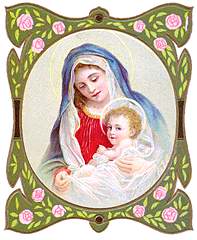 Bienvenido Mayo, y con alegría;
por eso roguemos a Santa María
que pida a su Hijo aún todavía
que de pecado y locura nos guarde.
Bienvenido Mayo.
Bienvenido seas, y con alegría.Alfonso X El Sabio
CÁNTICO: «VENID Y VAMOS TODOS»Venid y vamos todos con flores a porfía
con flores a María
que Madre nuestra es.De nuevo aquí nos tienes purísima doncella
más que la luna bella postrados a tus pies.A ofrecerte venimos flores del bajo suelo
con cuánto amor y anhelo Señora Tú lo ves.ORACIÓN PREPARATORIAAcuérdate, ¡oh piadosísima Virgen María!, que jamás se ha oído decir que ninguno que haya acudido a tu patrocinio, implorado tu auxilio, o pedido tu socorro, haya sido abandonado de Ti. Animado por esta confianza, vengo a Ti, me refugio en Ti, yo pecador gimo delante de Ti. No quieras, ¡oh Madre del Verbo Eterno!, despreciar mis súplicas; antes bien, escúchalas favorablemente, y haz lo que te suplico. Amén.INVOCACIONES AL DULCE NOMBRE DE MARÍACÁNTICO: BAJO TU AMPAROBajo tu amparo nos acogemos, Santa Madre de Dios, no desoigas la oración de tus hijos necesitados y líbranos de todo peligro, ¡oh siempre Virgen, gloriosa y bendita!FLORES PARA LA VIRGEN¿Por quién hizo Dios las flores, si no las hizo por Ti?Sugerencias de obsequios espirituales que se pueden ofrecer al Señor, por medio de la Virgen, para cada día del mes de mayo.ORACIÓN FINALBendita sea tu pureza y eternamente lo sea, pues todo un Dios se recrea en tan graciosa belleza; a Ti, celestial Princesa, Virgen sagrada María, te ofrezco desde este día alma, vida y corazón. ¡Mírame con compasión, no me dejes, Madre mía!